ANNUAL CHICKEN AND EGG REPORT December 2015OMB No. 0535-0004Approval Expires: 1/31/2016Project Code: 158   QID: 11122009SMetaKey: 3815 OMB No. 0535-0004Approval Expires: 1/31/2016Project Code: 158   QID: 11122009SMetaKey: 3815 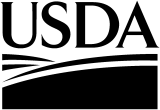 United StatesDepartment ofAgriculture 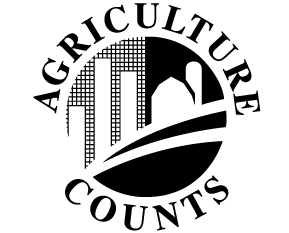 NATIONALAGRICULTURALSTATISTICSSERVICE USDA/NASS - AlabamaSouthern Region355 East Hancock Avenue #100
Stephens Federal Building
Athens, GA 30601Phone: 1-800-253-4419Fax: 1-855-271-9801E-mail: NASSRFOSOR@nass.usda.govUSDA/NASS - AlabamaSouthern Region355 East Hancock Avenue #100
Stephens Federal Building
Athens, GA 30601Phone: 1-800-253-4419Fax: 1-855-271-9801E-mail: NASSRFOSOR@nass.usda.govUSDA/NASS - AlabamaSouthern Region355 East Hancock Avenue #100
Stephens Federal Building
Athens, GA 30601Phone: 1-800-253-4419Fax: 1-855-271-9801E-mail: NASSRFOSOR@nass.usda.govPlease make corrections to name, address and ZIP Code, if necessary.Your answers to the questions below are needed to prepare reliable State and national chicken and egg production statistics.  These statistics can be useful to you in making management decisions.The information you provide will be used for statistical purposes only. In accordance with the Confidential Information Protection provisions of Title V, Subtitle A, Public Law 107–347 and other applicable Federal laws, your responses will be kept confidential and will not be disclosed in identifiable form to anyone other than employees or agents. By law, every employee and agent has taken an oath and is subject to a jail term, a fine, or both if he or she willfully discloses ANY identifiable information about you or your operation. Response is voluntary.According to the Paperwork Reduction Act of 1995, an agency may not conduct or sponsor, and a person is not required to respond to a collection of information unless it displays a valid OMB control number. The valid OMB number is 0535-0004.  The time required to complete this information collection is estimated to average 12 minutes per response, including the time for reviewing instructions, searching existing data sources, gathering and maintaining the data needed, and completing and reviewing the collection of information.IDENTIFICATIONPlease verify the name and address of this operation.  Make corrections on label.1.	Does this operation do business under any other name?	YES –  Enter Name  _____________________________________________________________	NO 2.	On December 1, did you or this firm own any chickens, excluding commercial broilers?350
1   YES Table Egg Flocks, continue to Section 1.Hatchery Supply Flocks, continue to Section 2.	3  NO – Go to Section 3, back page. Section 1 – Table or Market Egg Producers Section 1 – Table or Market Egg Producers Section 1 – Table or Market Egg Producers Please report for all flocks now owned by you or your firm.  Exclude Commercial Broilers.Enter “0” if an answer to any question is none.Please report for all flocks now owned by you or your firm.  Exclude Commercial Broilers.Enter “0” if an answer to any question is none.Table or MarketEgg Flocks1.	During November, how many new layers were added to your layer flock(s)? . . . . . . Number0952.	During November:2.	During November:a.	How many layers died, were destroyed or composted, or disappeared as part of your total mortality?  (Exclude those that were sold or rendered.) . . . . . . . . . . . Number089b.	How many layers were RENDERED? . . . . . . . . . . . . . . . . . . . . . . . . . . . . . . . . . . . . . .  Number083c.	How many layers were SOLD to fowl processors for slaughter?  . . . . . . . . . . . . .  Number088d.	How many layers were SOLD for further egg production? . . . . . . . . . . . . . . . . . . . .  Number0933.	On December 1, what was the total number of layers in your flocks?	(Include layers being molted. 	Exclude pullets which have not laid marketable eggs.)  . . . . . . . . . . . . . . . . . . . . . . . . . . . . . . . . . . . . . . . . . . . . . . . . . . . . . . . . . . . . . . . . . . . . Number081a.	Of the (item 3) layers, how many were in molt? . . . . . . . . . . . . . . . . . . . . . . . . . . Number091b.	Of the (item 3) layers, how many layers have completed a molt? . . . . . . . . . . . . Number0924.	Complete one of the following:a.	On December 1, what was the rate of lay (hen day) for your layer inventory?  (Include layers being molted.)  . . . . . . . . . . . . . . . . . . . . . . . . . . . . . . . . . . . . . . .  Percent079 		___ ___ . ___ %b.	EGGS PRODUCED on December 1 by all Table Egg LAYERS.. . . . . . . . . . . . . . . . . . . . Number0825.	How many PULLETS were on hand December 1?	(Include Pullet Chicks) . . . . . . . . . . . . . . . . . . . . . . . . . . . . . . . . . . . . . . . . . . . . . . . . . . . . . . Number094a.	Of the (item 5) pullets, how many pullet chicks 3 days old or less were added to your pullet flocks during November? . . . . . . . . . . . . . . . . . . . . . . . . . . . . . . . . . . . . . . . . . . . . Number090b.	How many PULLETS more than 3 days old were added to your PULLET flocks during November . . . . . . . . . . . . . . . . . . . . . . . . . . . . . . . . . . . . . . . . . . . . . . . . . . Number086(i)	Who supplied the pullets in item 5b? . . . . . . . . . . . . . . . . . . . . . . . . . . . . . . . . . . . . . . . (i)	Who supplied the pullets in item 5b? . . . . . . . . . . . . . . . . . . . . . . . . . . . . . . . . . . . . . . . 3866. 	How many ROOSTERS and MALE CHICKENS were on hand December 1? 	(All breeding stock excluding broilers) . . . . . . . . . . . . . . . . . . . . . . . . . . . . . . . . . . . . . 6. 	How many ROOSTERS and MALE CHICKENS were on hand December 1? 	(All breeding stock excluding broilers) . . . . . . . . . . . . . . . . . . . . . . . . . . . . . . . . . . . . . Number   0870877. 	TOTAL CHICKENS on hand December 1?	(Add items 3 + 5 + 6) . . . . . . . . . . . . . . . . . . . . . . . . . . . . . . . . . . . . . . . . . . . . . . . . . . . . . . 7. 	TOTAL CHICKENS on hand December 1?	(Add items 3 + 5 + 6) . . . . . . . . . . . . . . . . . . . . . . . . . . . . . . . . . . . . . . . . . . . . . . . . . . . . . . Number=0800808. 	What was the average VALUE per bird for--8. 	What was the average VALUE per bird for--8. 	What was the average VALUE per bird for--8. 	What was the average VALUE per bird for--8. 	What was the average VALUE per bird for--a. 	LAYERS? . . . . . . . . . . . . . . . . . . . . . . . . . . . . . . . . . . . . . . . . . . . . . . . . . . . . Dollars and CentsDollars and Cents096__ .__ __ b. 	PULLETS? . . . . . . . . . . . . . . . . . . . . . . . . . . . . . . . . . . . . . . . . . . . . . . . . . . . Dollars and CentsDollars and Cents097__ .__ __ 2.	EGG PRICE – Please report average price received, per dozen, for eggs sold wholesale during 2015 for all grades and sizes.  (Exclude hatching eggs.)	Average WHOLESALE price received . . . . . . . . . . . . . . . . . . . . . . . . . . . . . . . . . . . Avg. Price per Dozen358.__ __Section 2 – Egg-Type or Broiler-Type Hatchery Supply ProducersSection 2 – Egg-Type or Broiler-Type Hatchery Supply ProducersSection 2 – Egg-Type or Broiler-Type Hatchery Supply ProducersSection 2 – Egg-Type or Broiler-Type Hatchery Supply ProducersThe following questions refer to all chickens (excluding commercial broilers) now in flocks owned by you or your firm on December 1, including all hens and pullets out on contract.Enter “0” if an answer to any question is none.The following questions refer to all chickens (excluding commercial broilers) now in flocks owned by you or your firm on December 1, including all hens and pullets out on contract.Enter “0” if an answer to any question is none.The following questions refer to all chickens (excluding commercial broilers) now in flocks owned by you or your firm on December 1, including all hens and pullets out on contract.Enter “0” if an answer to any question is none.The following questions refer to all chickens (excluding commercial broilers) now in flocks owned by you or your firm on December 1, including all hens and pullets out on contract.Enter “0” if an answer to any question is none.Hatchery Supply and Primary Breeder FlocksHatchery Supply and Primary Breeder Flocks1.	EGGS PRODUCED – Complete either item 1a or item 1b.1.	EGGS PRODUCED – Complete either item 1a or item 1b.Broiler-typeEgg-typea.	December 1, rate of lay for all LAYERS	(Include layers being molted.) . . . . . . . . . . . . . . . . . . . . . . . . . . .  Percent179 	 ___ ___ . ___ %279 	 ___ ___ . ___ %b.	EGGS PRODUCED on December 1 by all LAYERS.. . . . . . . . . Number1822822.	On December 1, how many of the chickens	on hand were LAYERS?  (Include layers being molted.	Exclude pullets which have not laid marketable eggs.) . . . . . . . . . . Number1812813.	Of the (item 2) LAYERS:3.	Of the (item 2) LAYERS:Report below for ALL Hatchery Supply and Primary Breeder FlocksReport below for ALL Hatchery Supply and Primary Breeder Flocksa.	how many were being molted? . . . . . . . . . . . . . . . . . . . . . . . . . . . . . . . . . . . . . . .  Number191b.	how many have completed a molt one or more times? . . . . . . . . . . . . . . . . . . . . Number1924.	During November, how many replacements were moved into your (item 2) laying flock? . . . . . . . . . . . . . . . . . . . . . . . . . . . . . . . . . . . . . . . . . . . . . . . . . . . . . . . . . . . . . . Number1955.	During November, how many of the LAYERS:	(Exclude pullets which have not laid marketable eggs): 5.	During November, how many of the LAYERS:	(Exclude pullets which have not laid marketable eggs): a.	were SOLD for slaughter?  . . . . . . . . . . . . . . . . . . . . . . . . . . . . . . . . . . . . . . . . . . .  Number188b.	were RENDERED? . . . . . . . . . . . . . . . . . . . . . . . . . . . . . . . . . . . . . . . . . . . . . . . . .  Number183c.	DIED, DESTROYED, COMPOSTED, or DISAPPEARED, for any reason except sold or rendered? . . . . . . . . . . . . . . . . . . . . . . . . . . . . . . . . . . . . . . . . . . . . . . . . . . Number189d.	were SOLD for further egg PRODUCTION? . . . . . . . . . . . . . . . . . . . . . . . . . . . . .  Number1936.	How many PULLETS were on hand December 1?	(Include Pullet Chicks) . . . . . . . . . . . . . . . . . . . . . . . . . . . . . . . . . . . . . . . . . . . . . . . . Number1947.	Of the (item 6) Pullets on hand:7.	Of the (item 6) Pullets on hand:a.	How many PULLET CHICKS 3 days old or less were added to your PULLET flocks during November? . . . . . . . . . . . . . . . . . . . . . . . . . . . . . . . . . . . . . . . . . . . . . . . . . . . . . . . Number190b.	How many PULLETS more than 3 days old were added to your PULLET flocks during November? . . . . . . . . . . . . . . . . . . . . . . . . . . . . . . . . . . . . . . . . . . . . . . . . . . . . . . . . . . . . . . Number186(i)	Who supplied the pullets in item 7b? . . . . . . . . . . . . . . . . . . . . . . . . . . . . . . . . . . . . . . . (i)	Who supplied the pullets in item 7b? . . . . . . . . . . . . . . . . . . . . . . . . . . . . . . . . . . . . . . . 3868. 	How many ROOSTERS and MALE CHICKENS were on hand December 1? 	(All breeding stock excluding broilers) . . . . . . . . . . . . . . . . . . . . . . . . . . . . . . . . . . . . 8. 	How many ROOSTERS and MALE CHICKENS were on hand December 1? 	(All breeding stock excluding broilers) . . . . . . . . . . . . . . . . . . . . . . . . . . . . . . . . . . . . Number +   1871879. 	TOTAL CHICKENS on hand December 1?	(Add items 2 + 6 + 8) . . . . . . . . . . . . . . . . . . . . . . . . . . . . . . . . . . . . . . . . . . . . . . . . . . . . . 9. 	TOTAL CHICKENS on hand December 1?	(Add items 2 + 6 + 8) . . . . . . . . . . . . . . . . . . . . . . . . . . . . . . . . . . . . . . . . . . . . . . . . . . . . . Number=18018010. 	What was the average VALUE per bird for--10. 	What was the average VALUE per bird for--a. 	LAYERS? . . . . . . . . . . . . . . . . . . . . . . . . . . . . . . . . . . . . . . . . . . . . . . . . . Dollars and CentsDollars and Cents196__ .__ __ b. 	PULLETS? . . . . . . . . . . . . . . . . . . . . . . . . . . . . . . . . . . . . . . . . . . . . . . . . Dollars and CentsDollars and Cents197__ .__ __ c. 	ROOSTERS? (Breeding flock only.) . . . . . . . . . . . . . . . . . . . . . . . . . . . . . . . . . . Dollars and CentsDollars and Cents198__ .__ __ Section 3 Conclusion1.	Were you caring for hens or pullets owned by another person or firm on December 1?0357
	1  YES – Enter name and address and continue.			3  NO –  Continue 	Please list name and address of company or individual who owns them—	______________________________________		_____________________________________________				Name												AddressComments:Comments:Comments:Comments:Comments:Comments:Comments:Survey Results:  To receive the complete results of this survey on the release date, go to www.nass.usda.gov/resultsWould you rather have a brief summary mailed to you at a later date? 1Yes		3No	  . . . . . . . . . . . . . . .  Survey Results:  To receive the complete results of this survey on the release date, go to www.nass.usda.gov/resultsWould you rather have a brief summary mailed to you at a later date? 1Yes		3No	  . . . . . . . . . . . . . . .  Survey Results:  To receive the complete results of this survey on the release date, go to www.nass.usda.gov/resultsWould you rather have a brief summary mailed to you at a later date? 1Yes		3No	  . . . . . . . . . . . . . . .  Survey Results:  To receive the complete results of this survey on the release date, go to www.nass.usda.gov/resultsWould you rather have a brief summary mailed to you at a later date? 1Yes		3No	  . . . . . . . . . . . . . . .  Survey Results:  To receive the complete results of this survey on the release date, go to www.nass.usda.gov/resultsWould you rather have a brief summary mailed to you at a later date? 1Yes		3No	  . . . . . . . . . . . . . . .  Survey Results:  To receive the complete results of this survey on the release date, go to www.nass.usda.gov/resultsWould you rather have a brief summary mailed to you at a later date? 1Yes		3No	  . . . . . . . . . . . . . . .  OFFICE USESurvey Results:  To receive the complete results of this survey on the release date, go to www.nass.usda.gov/resultsWould you rather have a brief summary mailed to you at a later date? 1Yes		3No	  . . . . . . . . . . . . . . .  Survey Results:  To receive the complete results of this survey on the release date, go to www.nass.usda.gov/resultsWould you rather have a brief summary mailed to you at a later date? 1Yes		3No	  . . . . . . . . . . . . . . .  Survey Results:  To receive the complete results of this survey on the release date, go to www.nass.usda.gov/resultsWould you rather have a brief summary mailed to you at a later date? 1Yes		3No	  . . . . . . . . . . . . . . .  Survey Results:  To receive the complete results of this survey on the release date, go to www.nass.usda.gov/resultsWould you rather have a brief summary mailed to you at a later date? 1Yes		3No	  . . . . . . . . . . . . . . .  Survey Results:  To receive the complete results of this survey on the release date, go to www.nass.usda.gov/resultsWould you rather have a brief summary mailed to you at a later date? 1Yes		3No	  . . . . . . . . . . . . . . .  Survey Results:  To receive the complete results of this survey on the release date, go to www.nass.usda.gov/resultsWould you rather have a brief summary mailed to you at a later date? 1Yes		3No	  . . . . . . . . . . . . . . .  9990Respondent Name:9911Phone:  (		) 9910          MM        DD        YYDate:        __ __    __ __    __ __  9910          MM        DD        YYDate:        __ __    __ __    __ __  This completes the survey.  Thank you for your help.This completes the survey.  Thank you for your help.This completes the survey.  Thank you for your help.This completes the survey.  Thank you for your help.This completes the survey.  Thank you for your help.This completes the survey.  Thank you for your help.This completes the survey.  Thank you for your help.OFFICE USE ONLYOFFICE USE ONLYOFFICE USE ONLYOFFICE USE ONLYOFFICE USE ONLYOFFICE USE ONLYOFFICE USE ONLYOFFICE USE ONLYOFFICE USE ONLYOFFICE USE ONLYOFFICE USE ONLYOFFICE USE ONLYOFFICE USE ONLYOFFICE USE ONLYOFFICE USE ONLYResponseResponseRespondentRespondentModeModeEnum.Eval.R. UnitChangeOffice Use for POIDOffice Use for POIDOffice Use for POIDOffice Use for POIDOffice Use for POID1-Comp2-R3-Inac4-Office Hold5-R – Est6-Inac – Est7-Off Hold – Est99011-Op/Mgr2-Sp3-Acct/Bkpr4-Partner9-Oth99021-Mail2-Tel3-Face-to-Face4-CATI5-Web6-e-mail7-Fax8-CAPI19-Other99039998990099219985 9989       __  __  __  -  __  __  __  -  __  __  __ 9989       __  __  __  -  __  __  __  -  __  __  __ 9989       __  __  __  -  __  __  __  -  __  __  __ 9989       __  __  __  -  __  __  __  -  __  __  __ 9989       __  __  __  -  __  __  __  -  __  __  __1-Comp2-R3-Inac4-Office Hold5-R – Est6-Inac – Est7-Off Hold – Est99011-Op/Mgr2-Sp3-Acct/Bkpr4-Partner9-Oth99021-Mail2-Tel3-Face-to-Face4-CATI5-Web6-e-mail7-Fax8-CAPI19-Other990399989900992199851-Comp2-R3-Inac4-Office Hold5-R – Est6-Inac – Est7-Off Hold – Est99011-Op/Mgr2-Sp3-Acct/Bkpr4-Partner9-Oth99021-Mail2-Tel3-Face-to-Face4-CATI5-Web6-e-mail7-Fax8-CAPI19-Other99039998990099219985Optional UseOptional UseOptional UseOptional UseOptional Use1-Comp2-R3-Inac4-Office Hold5-R – Est6-Inac – Est7-Off Hold – Est99011-Op/Mgr2-Sp3-Acct/Bkpr4-Partner9-Oth99021-Mail2-Tel3-Face-to-Face4-CATI5-Web6-e-mail7-Fax8-CAPI19-Other9903999899009921998599079908990899069916S/E NameS/E NameS/E NameS/E NameS/E NameS/E Name